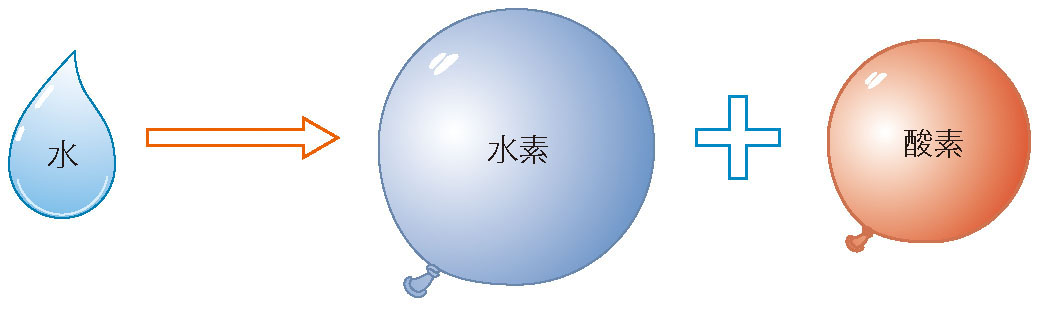 水は電気を通すことによって（　水素　）と（　酸素　）に分解されました。では、酸化銀の場合はどうなるかな？　　　　　　　　　 →     銀　　　　＋　　　　　酸素教科書や先生の実験を見てみよう。　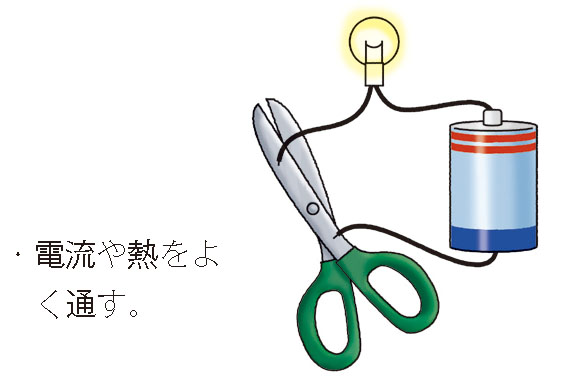 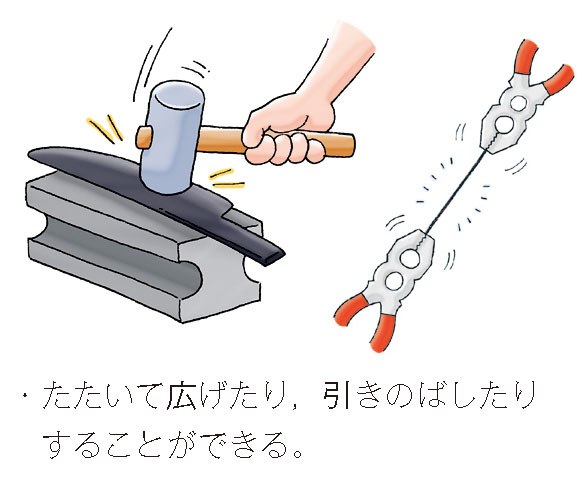 　　金属に共通な性質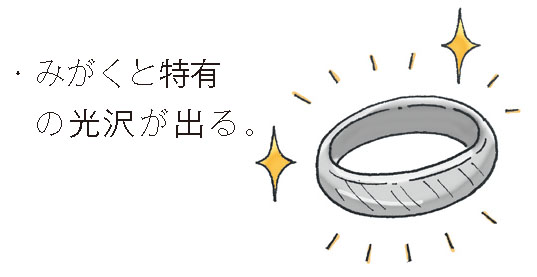 　①（　　金属光沢がある　　）　②（　　熱や電気を良く伝える　　）　③（　展性・延性がある　）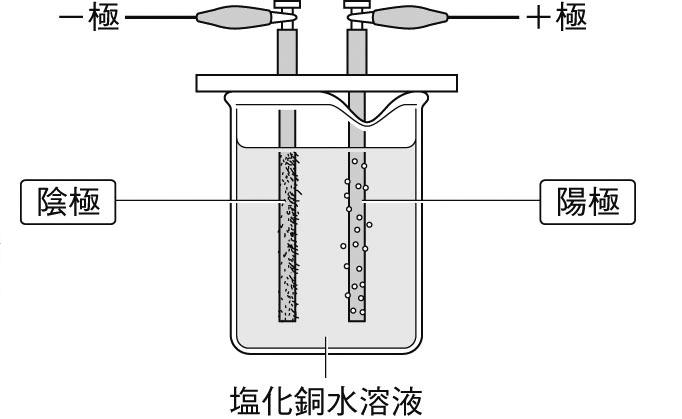 今日は塩化銅水溶液に電気を流してみましょう。どんな物質に分解されますか？予想してみよう。塩化銅　→（　　　　　　　　）と（　　　　　　）①　塩化銅水溶液に電極をつけ、電源装置につなぎ、電気分解を６Vで行う。②　＋極と－極で行われている反応をよく観察し、その特徴も含めて記録する。結果とわかったことわかったこと　　２年　　組　　番　氏名　　　　　	　　　　　①　炭酸アンモニウム（白色粉末）を蒸発皿の上に少量のせ、ガスバーナーで加熱する。どうなった？→　炭酸アンモニウムが　　　　　　　　　　　　　　　　　　→　つまりすべてが　　　　　　　　　　　　　　　　　　　　　　　　　　　　　　　　　　　　　　（　　　　）に変化した。②　図のような装置を組み、試験管に入れた炭酸アンモニウムをガスバーナーで加熱する。　　発生した気体を２段階で緑色のＢＴＢ液に通し、色の変化を確認する。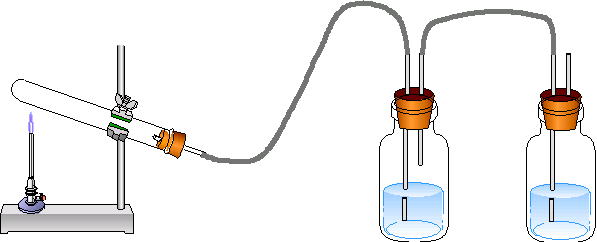 結果を分析しよう！（１）試験管の口に（　液体　）がたまった。これに塩化コバルト紙やリトマス紙をつけたところ色が変化した。　　　塩化コバルト紙（青色）　→　　　　色に変化　　　　リトマス紙　→　　　　色に変化　　　　　→　つまりこの液体は（　水　）の（　　　）である。（２）発生する気体を分析しよう！→（　　炭酸アンモニウム　　）は（　水　）と（　　二酸化炭素　）と（　　アンモニア　）に分解された。　　２年　　組　　番　氏名　　　　　	　　　　　ようす物質＋極－極１本目（手前）の瓶２本目（奥）の瓶ヒント水に良く溶ける。　水に溶けるとアルカリ性です。水には少ししか溶けない。水に溶けると酸性です。正体